PENELITIANPERILAKU PEMENUHAN KEBUTUHAN GIZI PADA BALITADi Posyandu Desa Sidoarjo Kecamatan Jambon Kabupaten Ponorogo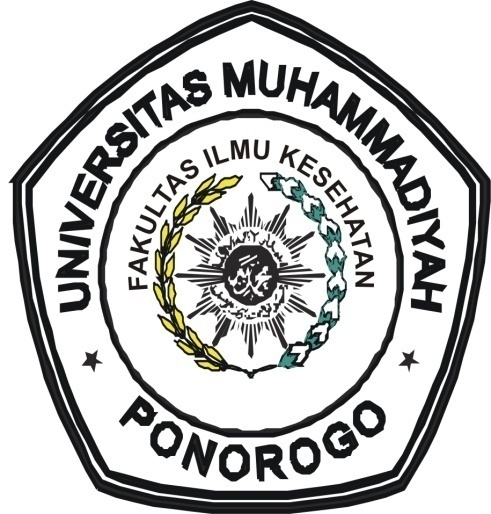 Disusun Oleh :DWI ARIYADINANIM 11621172PROGRAM STUDI D III KEBIDANANFAKULTAS ILMU KESEHATANUNIVERSITAS MUHAMMADIYAH PONOROGO2014PERILAKU PEMENUHAN KEBUTUHAN GIZI BALITA Di Posyandu Desa Sidoarjo Kecamatan Jambon Kabupaten PonorogoKARYA TULIS ILMIAHDiajukan kepada Program Studi D-III Kebidanan Fakultas Ilmu Kesehatan Universitas Muhammadiyah PonorogoUntuk Memperoleh Gelar Ahli Madya KebidananDisusun oleh:DWI ARIYADINANIM: 11621172PRODI D-III KEBIDANANFAKIULTAS ILMU KESEHATANUNVERSITAS MUHAMMADIYAH PONOROGOTAHUN 2014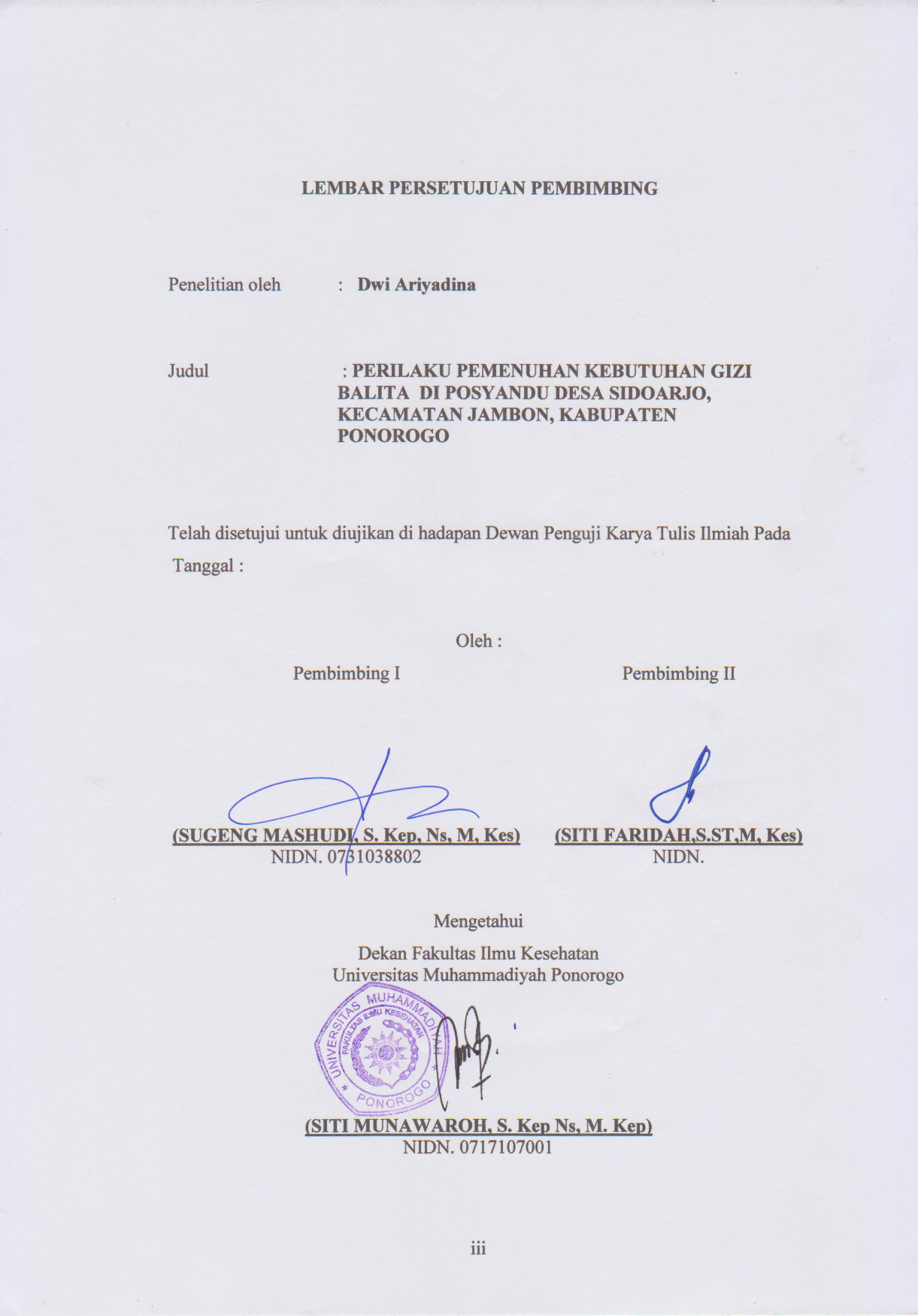 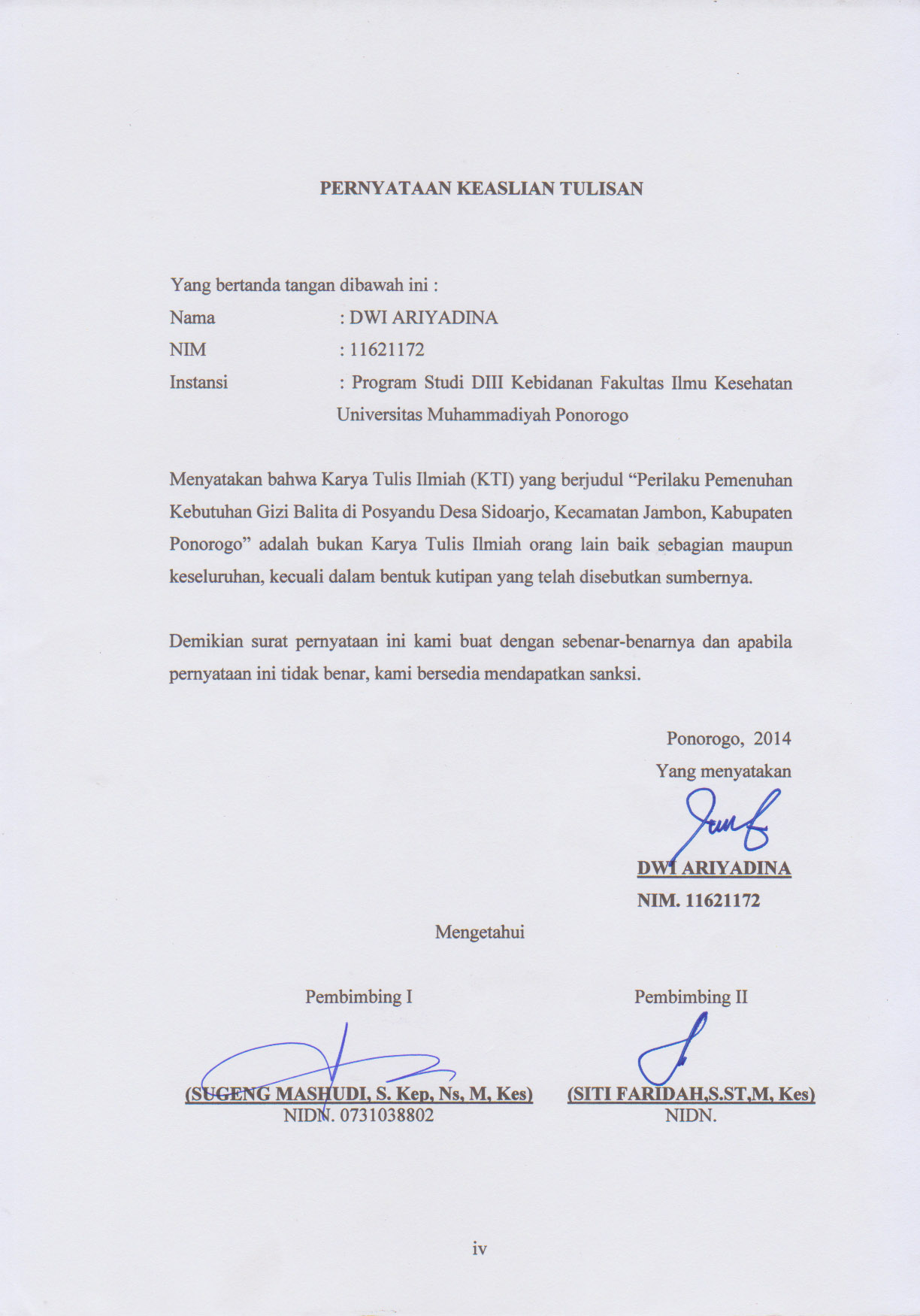 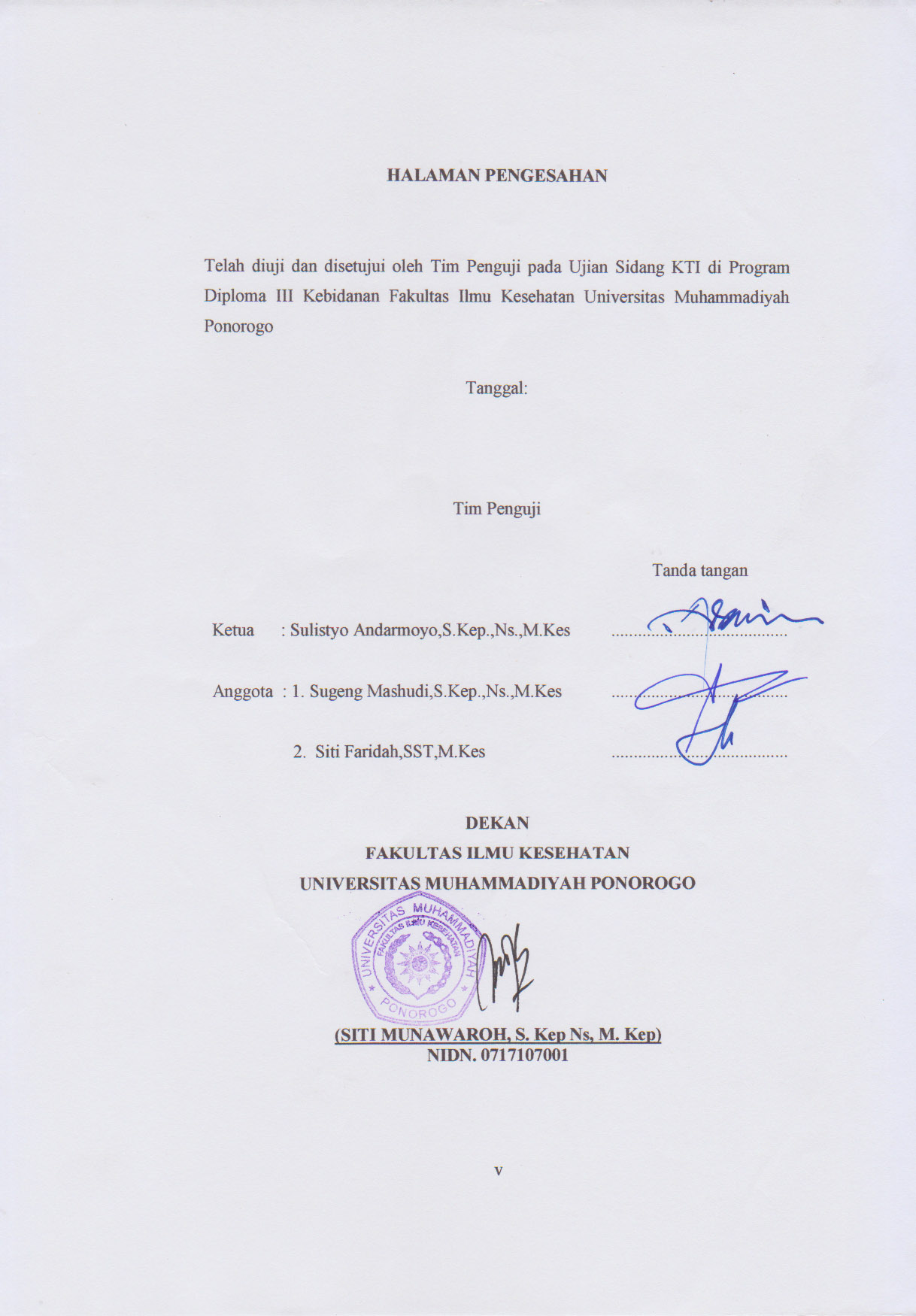 MOTTOMimpi adalah awal dari kehidupan, untuk mencapai mimpi dibutuhkan keberanian Tapi keberanian bukanlah syarat utama untuk melakukan tindakanTindakanlah yang menumbuhkan KeberanianDan semua itu kita yang menentukan atas ijin Allah SWT tentunyaPercayalah pada diri sendiri, karena dengan percaya pada diri sendiri tak akan ada yang dapat menghentikan untuk mencapai apa yang diinginkan.I can do it!!!I’am the BOSS in My LifeHALAMAN PERSEMBAHANAlhamdulillahhirobilalamin atas kehadirat Allah SWT yang telah memberikan kehidupan dalam setiap tarikan nafasku.Dengan ketulusan dan dengan penuh pengabdian karya kecilku ini kupersembahkan untuk :Ayahku dan Ibuku yang telah member dukungan,semangat, pengorbanan, tetes keringat dan air mata, kasih saying,perhatian, dan doa yang selalu mengiringi langkahku.Terimakasih banyak kuucapkan untuk kalian atas segala yang telah diberikan Kakak ku tersayang,terimakasih atas dukungannyaDan tak lupa untuk motivator terhebatku yang slalu memberikan nasehat,dukungan dan doanya selama ini yang mampu menguatkan aku.Dosen-dosen yang telah memberikan ilmu bermanfaat kepadakuAlmamaterku UNIVERSITAS MUHAMMADIYAH PONOROGOTeman-teman 3B terimakasih atas masa kuliah yang indah dan tak terlupakan ini…Love You AllABSTRAKPerilaku Pemenuhan Kebutuhan Gizi BalitaOleh : Dwi AriyadinaGizi merupakan faktor yang sangat penting bagi pertumbuhan dan perkembangan otak. Perilaku ibu dalam memenuhi kebutuhan gizi adalah salah satu faktor masalah gizi pada balita. Anak Balita (1-5 tahun) merupakan kelompok umur yang paling sering menderita akibat kekurangan gizi (KEP) atau termasuk salah satu kelompok masyarakat yang rentan gizi. Penerapan pesan gizi seimbang keluarga dan perilaku KADARZI merupakan salah satu faktor yang dapat mempengaruhi pola makan anak, mengingat bahwa pola makan pada masa anak sangat tergantung dari orangtua anak dan keluarga terutama ibu.	Tujuan penelitian ini untuk mengetahui perilaku dalam pemenuhan kebutuhan gizi pada balita. Desain penelitian ini adalah deskriptif dengan populasi ibu balita sebanyak 52 responden di Posyandu Desa Sidoarjo. Pengambilan sampel menggunakan Simple Random Sampling dimana sebagian populasi dijadikan sampel. Pengumpulan data  menggunakan lembar kuesioner.	Hasil penelitian didapatkan bahwa perilaku pemenuhan kebutuhan gizi pada balita di Posyandu Desa Sidoarjo, Jambon, Ponorogo sebagian besar (59,61%) sebanyak 31 responden  berperilaku positif dan (40,39%) sebanyak 21 responden  berperilaku negatif. 	Dari hasil penelitian ini diharapkan peneliti selanjutnya perlu melakukan penelitian tentang presepsi ibu dalam memberi kebutuhan gizi balita.Kata kunci: Gizi, Perilaku, BalitaABSTRACTBeharvior fulfillment need nutrient for ToddlersBy : Dwi AriyadinaNutrition is a very important factor for growth and development of the brain. The behavior of the mother in meeting nutrition needs is one of the factors of nutritional problems is toddlers. Child pre school (1-5 year) it is age group the most often suffer result less nutrions (KEP) or at of the one group society susceptible of nutrient. Assembling massage of nutrient balance for family and behavior KADARZI it is of the one factor can influence eat for children. Remember about eat at period child very suspended from parent and family most important mother. This research aim to know beharvior in fulfillment need nutrient for toddlers. This research applies descriptive research design, its the population toddlers is 52 respondens in Sidoarjo village. Method for sampling is Simple Random Sampling where are most population for sample. By means of data compler by using kuisioner.Result of research shows beharvior fulfillment need nutrient for toddlers In Sidoarjo village, Jenangan, Ponorogo (59,61) or 31 respondens positive behavior and (40,39%) or 21 respondens negative behavior.From the result of this research are expected to be the next researcher needs to do research in presepsi mother in giving nutritional needs of toddlers.Keyword : Nutrition, Behavior, ToddlersKATA PENGANTAR	Puji syukur kehadirat Allah SWT yang telah memberikan rahmat, hidayah serta petunjuk dalam menyelesaikan penyusunan Karya Tulis Ilmiah yang berjudul “Perilaku Pemenuhan Kebutuhan Gizi pada Balita di Posyandu Desa Sidoarjo, Kecamatan Jambon Kabupaten Ponorogo ”Karya Tulis Ilmiah ini disusun sebagai salah satu persyaratan akademik dalam memperoleh gelar Ahli Madya pada Program Studi D III Kebidanan Universitas Muhammadiyah Ponorogo.	Penyusunan Karya Tulis Ilmiah ini tidak lepas dari bantuan berbagai pihak. Pada kesempatan pertama dihaturkan terimakasih tiada terhingga kepada :1.	Rektor Universitas Muhammadiyah Ponorogo Drs. Sulton, Msi2.	Dekan Fakultas Ilmu Kesehatan Universitas Muhammadiyah Ponorogo, Siti Munawaroh, S.Kep. Nes, M. Kep.3. Visi Prima Twin Putranti,S.ST selaku Kaprodi Prodi DIII Kebidanan Fakultas Ilmu Kesehatan Universitas Muhammadiyah Ponorogo.4. Bapak Parnu selaku Kepala Desa Sidoharjo Kecamatan Jambon Kabupaten Ponorogo yang telah memberikan izin kepada peneliti untuk mengambil data yang diperlukan selama penelitian.5.	Sugeng Mashudi, S. Kep, Ns, M. Kes selaku pembimbing I yang telah banyak meluangkan waktu guna memberikan bimbingan dan pengarahan dalam penyusun penelitian ini.4.	Siti Faridah,S.ST,M.Kes selaku pembimbing II yang telah banyak meluangkan waktu guna memberikan bimbingan dan pengarahan dalam penyusun penelitian ini.5.	Ayah dan ibu yang selalu mengiringi setiap langkahku dengan doa dan memberiku semangat, harapan serta dukungan.6.	Orang-orang yang saya cintai, sayangi yang selalu memberikan semangat dan dukungan.7.	Teman-temanku mahasiswa dan pihak-pihak lain yang membantu terselesainya penelitian ini.8.	Responden kelas Ibu yang senantiasa mau membantu mengisi lembar kuesioner dalam penelitian yang telah berjalan.Akhirnya peneliti berharap penelitian ini dapat bermanfaat khususnya bagi bidang kebidanan.						Ponorogo,		 2014Penyusun DWI ARIYADINA                                                                                             NIM. 11621172DAFTAR ISIHALAMAN SAMPUL DEPAN.............................................................................. i   HALAMAN SAMPUL DALAM............................................................................ iiLEMBAR PERSETUJUAN PEMBIMBING........................................................ iiiPERNYATAAN KEASLIAN TULISAN.............................................................. ivHALAMAN PENGESAHAN................................................................................ vMOTTO.................................................................................................................. viPERSEMBAHAN................................................................................................. viiABSTRAK............................................................................................................ viiABSTRACT........................................................................................................... ixKATA PENGANTAR	... xiDAFTAR ISI......................................................................................................... xvDAFTAR TABEL................................................................................................ xviDAFTAR GAMBAR.......................................................................................... xviiDAFTAR LAMPIRAN...................................................................................... xviiiBAB I	PENDAHULUAN	1A.	  Latar Belakang	1B.	  Rumusan Masalah	5C.	  Tujuan Penelitian	5D.	  Manfaat Penelitian	5BAB II 	TINJAUAN PUSTAKA	7A.  Konsep Teori	7		1. Konsep Perilakua. Definisi Perilaku	 7b. Prosedur Pembentukan Perilaku	 7c. Bentuk Perilaku	8		d. Domain Perilaku	8                       	e. Perubahan-perubahan Perilaku	9                       	f. Faktor-faktor yang Mempengaruhi Perilaku Seseorang	10	  	g. Pengukuran Perilaku…………………….……………...…... 122. Konsep Gizi	13a. Pengetian Gizi	13b. Pemenuhan Gizi	13c. Tujuan Pemenuhan Gizi pada Balita	13d. Pengelompokan Zat Gizi 	14     e. Prinsip Gizi bagi Anak	15f. Masalah Pemenuhan Kebutuhan Gizi Anak………….……... 15g. Faktor yang Mempengaruhi Pemenuhan Kebutuhan Gizi….. 17	h. Kebutuhan Gizi Balita.................………………………..…. 19	i.  Penerapan Pemenuhan Gizi Seimbang Pada			Balita..................................................................................... 21		3.  Konsep Dasar Balita	27a. Definisi Balita	27b. Ciri Tahapan Perkembangan	27c. Ciri Balita	29	B. Penelitian Terkait	30	C. Kerangka Konsep	33BAB III 	METODE PENELITIAN	34A.	Desain Penelitian	34B. Kerangka Kerja	35C. Identifikasi Variabel	36D. Definisi Operasional	36E. Sampling desain	381. Populasi...........................................................................................382. Sampel.............................................................................................383. Besar Sampel	384. Sampling	38F. Pengumpulan Data dan Analisa Data	391. Pengumpulan Data	39a. Prosedur Pengumpulan Data	39b. Instrumen Penelitian	40c. Waktu dan Tempat Penelitian………………………………. 41d. Analisa Data……………………………………………...… 41			2. Data Khusus................................................................................. 42		G. Etika Penelitian.................................................................................43BAB IV HASIL DAN PEMBAHASAN.............................................................	45 A. Gambaran Lokasi Penelitian............................................................. 45B. Keterbatasan Penelitian....................................................................	46C. Hasil penelitian.................................................................................	471. Data Umum..................................................................................	472. Data Khusus.................................................................................	51		D. Pembahasan......................................................................................	52BAB V SIMPULAN DAN SARAN..................................................................... 57Simpulan.................................................................................................... 57Saran.......................................................................................................... 57DAFTAR PUSTAKA	59LAMPIRAN	62DAFTAR TABELTabel 2.1 Rumus perkiraan berat badan……………………………........  20Tabel 2.2 Rumus perkiraan tinggi badan……………………..………….. 21Tabel 2.3 Bentuk Takaran, Frekuensi Makanan Berdasarkan 		Kelompok Umur……….…………………...………………… 26Tabel 3.4 Definisi Operasional penelitian perilaku pemenuhan kebutuhan gizi pada anak prasekolah…………………………………..… 37Tabel 4.1 Distribusi Frekuensi Responden Berdasarkan Perilaku Pemenuhan Kebutuhan Gizi pada Balita....................................52DAFTAR GAMBARGambar 2.1 Kerangka Konsep	. 31	Gambar 3.2 Kerangka Kerja 	. 35Gambar 4.1 Distribusi frekuensi responden berdasarkan usia.................... 47Gambar  4.2 Distribusi frekuensi responden berdasarkan pendidikan....... 48Gambar 4.3 Distribusi frekuensi responden berdasarkan pekerjaan.......... 48Gambar 4.4 Distribusi frekuensi responden berdasarkan pernah tidaknya mendapat informasi tentang pemenuhan kebutuhan gizi pada balita…................................................ 49Gambar 4.5 Distribusi frekuensi responden berdasarkan sumber informasi tentang pemenuhan kebutuhan gizi pada balita............................................................................ 50DAFTAR LAMPIRANLampiran 1 Lembar Permohonan Menjadi Responden	62Lampiran 2 Lembar Persetujuan Menjadi Responden	63Lampiran 3 Kisi-kisi Kuesioner	64Lampiran 4 Lembar Kuesioner	65Lampiran 5 Tabulasi Hasil Penelitian Data Umum................................................ 71Lampiran 6 Tabulasi Hasil Penelitian Data Khusus	73Lampiran 7 Uraian Jadwal Kegiatan...................................................................... 77 Lampiran 8 Lembar Konsultasi............................................................................. 78Lampiran 9 Pembiayaan	80Lampiran 10 Surat Izin Penelitian	81